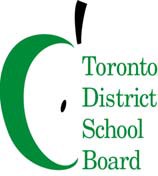 Draft MinutesName of Committee: 	Special Education Advisory Committee Meeting Date: May 9, 2022A meeting of the Special Education Advisory Committee convened on May 9, 2022, from 7: 00 p.m. to 9:15 p.m. via Zoom with SEAC Chair Steven Lynette and Vice-Chair Diane Montgomery Attendance: Melissa Rosen (Association for Bright Children (ABC), Steven Lynette (Epilepsy Toronto), Richard Carter (Down Syndrome Association of Toronto), , Tracey O’Regan (Community Living Toronto), Aliza Chagpar (Easter Seals), Tania Principe (Integrated Action for Inclusion (IAI), David Lepofsky (VIEWS for the Visually Impaired), Juanita Beaudry (CADDAC), Shanna Lino (VOICE for Hearing Impaired Children),  Nadia Persaud (Learning Disability Association), Lisa Kness (Autism Ontario), Tracey Burrell (BPSG), Aliza Chagpar  (Easter Seals) , Aline Chan  LC1, Nora Green  LC1, Jean-Paul Ngana LC2,  Jordan Glass LC2, Kirsten Doyle LC3, Olga Ingrahm LC3, Diane Montgomery  LC4,  Izabella Pruska-Oldenoff LC4, Trustee Michelle Aarts, Trustee Alexander Brown, Trustee Dan MacLeanAlternates attending: Julie Diamond (Autism Society), Ioanna Agelothanasis (LC2), Caren Watkins (LC1), Adebukola Adenowo-Akpan (Easter Seals Ontario), Nerissa Hutchison (BPSG) Regrets: Staff:  Andrew Gold, Associate Director,  Audley Salmon, Associate Director, Janine Small, Centrally Assigned Principal, Special Education,   Andrea Roach, Centrally Assigned Principal, Special Education LC4, Effie Stathopoulos, Centrally Assigned Principal, Special Education LC1, Susan Moulton, Centrally Assigned Principal, Special Education LC2, Jennie Petko, Centrally Assigned Principal, Special Education LC 3,  Wendy Terro, Centrally Assigned Principal, Special Education, Special Education, Mun Shu Wong, Media Services, Lianne Dixon, SEAC Liaison, Shameen Sandhu, System Leader, Mental Health, Marissa Chiu, Executive Officer, Business Services, Richard Christie, Senior Manager, Facilities DepartmentAppendix ASpecial Education Advisory Committee Meeting  May 9, 2022Leadership ReportLearning Transformation and EquityAudley Salmon, Associate Director, Learning Transformation and EquityNandy Palmer, System Superintendent of Special Education & InclusionAccessible and Inclusive School Ground Design at Congregated Sites                                             The TDSB is committed to providing equitable access to learning opportunities for all students. We strive to create school grounds that reflect this commitment and ensure that students with special education needs are welcomed, included, and supported.TDSB congregated sites are schools where intensive special education programming is provided for the full school day to meet the needs of students with very complex needs. School ground revitalization at congregated sites is focused on removing barriers and providing more opportunities for outdoor learning experiences for students. Over the last three years, we have undertaken significant projects to revitalize school grounds at four congregated sites: Drewry Secondary School, Park Lane Public School, Central Etobicoke High School and Lucy McCormick Senior School.These spaces are designed to meet or exceed the standards of the Accessibility for Ontarians with Disabilities Act (AODA). This includes the addition of accessible outdoor equipment, paved pathways, seating, and outdoor classrooms. Designs are informed by consultations with the school community including school staff, Occupational Therapists, and parents and guardians. Our goal is to create school grounds that provide choice and unique areas of interest to support students with diverse and complex needs.As an example, we present the work undertaken at Lucy McCormick Senior School. The scope of work at this site included the replacement of the existing deteriorated asphalt paving pathway around the grass playing space, replacement of deteriorated swings with two new accessible swings, two areas with fitness equipment, new play equipment pieces to provide individual movement opportunities, new concrete seat wall and planter, a storage unit with chalkboard panel seating areas and new tree planting.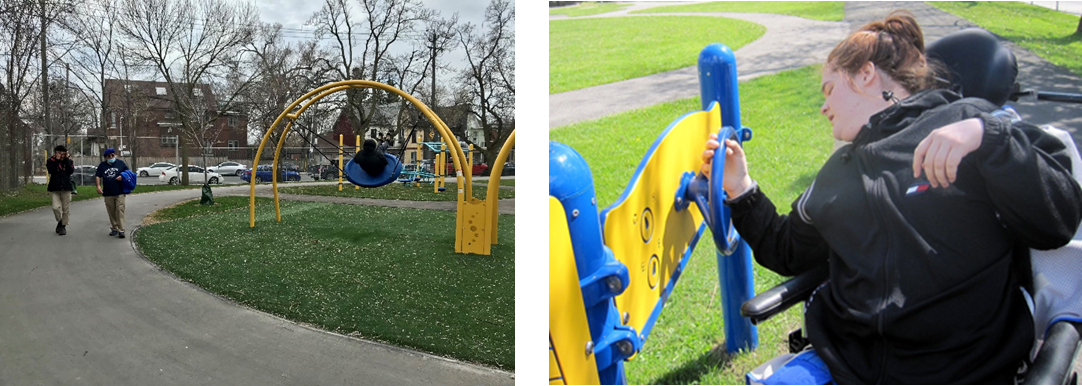 Picture of Accessible swings and paved pathways on the school grounds.And Picture of A student using play equipment with moveable features.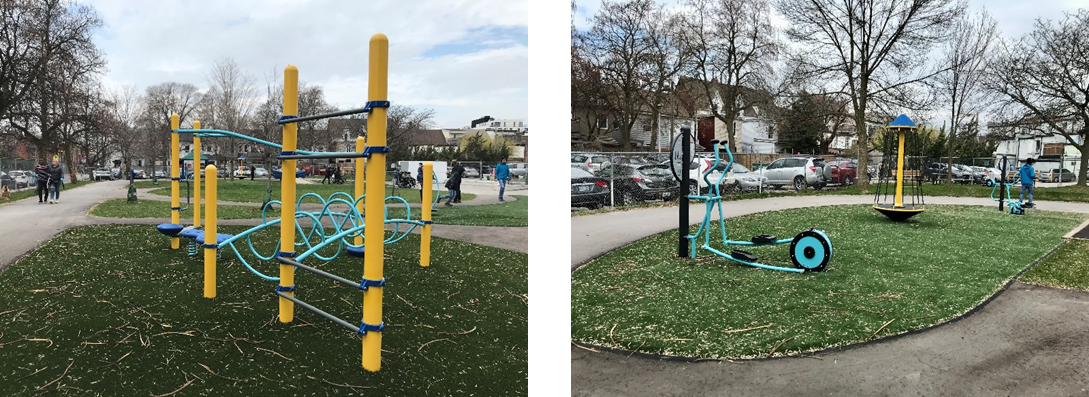 Picture of Climbing structures to provide challenge and engagement.And Picture of Fitness and play equipment to support individual movement opportunities.OnSIS Report Follow-upThe following charts and graphs show elementary and secondary OnSIS trend data for the past 10 years. The data shows that the number of students with an Individual Education Plan (IEP) without an exceptionality has steadily grown and continues to represent more than 50% of all students receiving special education programs and/or services. The overall total number of students with exceptionalities have varied over the past years with Learning Disability, Giftedness and Autism continuing to be the top three exceptionalities represented. OnSIS Trend Data – ElementaryDevelopmental Disability2012-2013 - 6352013-2014 - 6402014-2015 - 6642015-2016 – 6542016-2017 – 6882017-2018 – 6812018-2019 – 7082019-2020 – 7072020-2021 – 6792021-2022 - 644Autism2012-2013 - 13672013-2014 - 14272014-2015 - 14692015-2016 – 15472016-2017 – 16832017-2018 – 18312018-2019 – 19712019-2020 – 20612020-2021 – 20692021-2022 - 2082Giftedness2012-2013 - 36002013-2014 - 36102014-2015 - 38402015-2016 – 39072016-2017 – 40002017-2018 – 41162018-2019 – 42392019-2020 – 43572020-2021 – 42942021-2022 - 4323Mild Intellectual Disability2012-2013 - 10392013-2014 - 10172014-2015 - 9272015-2016 – 8652016-2017 – 7902017-2018 – 7352018-2019 – 6842019-2020 – 6562020-2021 – 5632021-2022 - 544Learning Disability2012-2013 - 42482013-2014 - 39612014-2015 - 38182015-2016 – 34962016-2017 – 34102017-2018 – 32192018-2019 – 28562019-2020 – 23942020-2021 – 20062021-2022 - 1606Language Impairment2012-2013 - 1282013-2014 - 1182014-2015 - 962015-2016 – 952016-2017 – 832017-2018 – 742018-2019 – 622019-2020 – 542020-2021 – 422021-2022 - 26Blind/Low Vision2012-2013 - 492013-2014 - 482014-2015 - 382015-2016 – 342016-2017 – 352017-2018 – 282018-2019 – 282019-2020 – 312020-2021 – 232021-2022 - 23Deaf/Hard Hearing2012-2013 - 1832013-2014 - 1752014-2015 - 1742015-2016 – 1702016-2017 – 1712017-2018 – 1802018-2019 – 1762019-2020 – 1832020-2021 – 1972021-2022 - 187Physical Disability2012-2013 - 2582013-2014 - 2382014-2015 - 2152015-2016 – 1962016-2017 – 1762017-2018 – 1662018-2019 – 1682019-2020 – 1482020-2021 – 1242021-2022 - 112Behaviour2012-2013 - 5872013-2014 - 5682014-2015 - 5392015-2016 – 5152016-2017 – 4832017-2018 – 4622018-2019 – 4852019-2020 – 4692020-2021 – 3892021-2022 - 314Speech Impairment2012-2013 - 32013-2014 - 42014-2015 - 32015-2016 – 22016-2017 – 12017-2018 – 12018-2019 – 02019-2020 – 02020-2021 – 02021-2022 - 0Multiple Exceptionality2012-2013 - 142013-2014 - 62014-2015 - 62015-2016 – 32016-2017 – 22017-2018 – 12018-2019 – 02019-2020 – 02020-2021 – 02021-2022 - 1Deaf/Hard Hearing - Preschool2012-2013 - 142013-2014 - 192014-2015 - 132015-2016 – 212016-2017 – 202017-2018 – 122018-2019 – 262019-2020 – 332020-2021 – 212021-2022 - 22Subtotal2012-2013 - 121252013-2014 - 118312014-2015 - 118022015-2016 – 115052016-2017 – 115422017-2018 – 115062018-2019 – 114032019-2020 – 110932020-2021 – 104072021-2022 - 9884No exceptionalities2012-2013 - 177322013-2014 - 188142014-2015 - 194102015-2016 – 200582016-2017 – 205442017-2018 – 201872018-2019 – 210582019-2020 – 208312020-2021 – 189642021-2022 - 16414Total2012-2013 - 298572013-2014 - 306452014-2015 - 312122015-2016 – 315632016-2017 – 320862017-2018 – 316932018-2019 – 324612019-2020 – 319242020-2021 – 293712021-2022 - 26298OnSIS Trend Data – SecondaryDevelopmental Disability2012-2013 - 4932013-2014 - 4702014-2015 - 4472015-2016 – 4522016-2017 – 4492017-2018 – 4542018-2019 – 4362019-2020 – 4652020-2021 – 4712021-2022 - 478Autism2012-2013 - 5212013-2014 - 5622014-2015 - 6062015-2016 – 6402016-2017 – 6882017-2018 – 6862018-2019 – 7432019-2020 – 8072020-2021 – 8362021-2022 - 913Giftedness2012-2013 - 26732013-2014 - 27942014-2015 - 29052015-2016 – 28842016-2017 – 29592017-2018 – 29692018-2019 – 31232019-2020 – 31592020-2021 – 31822021-2022 - 3124Mild Intellectual Disability2012-2013 - 12662013-2014 - 11542014-2015 - 10952015-2016 – 10162016-2017 – 9522017-2018 – 8922018-2019 – 8952019-2020 – 8772020-2021 – 8822021-2022 - 835Learning Disability2012-2013 - 48192013-2014 - 47222014-2015 - 45032015-2016 – 43632016-2017 – 41662017-2018 – 36492018-2019 – 37062019-2020 – 35352020-2021 – 34192021-2022 - 3197Language Impairment2012-2013 - 1112013-2014 - 772014-2015 - 612015-2016 – 522016-2017 – 542017-2018 – 442018-2019 – 492019-2020 – 442020-2021 – 452021-2022 - 47Blind/Low Vision2012-2013 - 182013-2014 - 172014-2015 - 172015-2016 – 162016-2017 – 162017-2018 – 122018-2019 – 152019-2020 – 122020-2021 – 142021-2022 - 13Deaf/Hard Hearing2012-2013 - 902013-2014 - 882014-2015 - 942015-2016 – 962016-2017 – 932017-2018 – 742018-2019 – 852019-2020 – 772020-2021 – 722021-2022 - 69Physical Disability2012-2013 - 1502013-2014 - 1252014-2015 - 1172015-2016 – 1072016-2017 – 1022017-2018 – 1052018-2019 – 1042019-2020 – 982020-2021 – 902021-2022 - 83Behaviour2012-2013 - 3572013-2014 - 3182014-2015 - 2902015-2016 – 2522016-2017 – 2432017-2018 – 1722018-2019 – 1762019-2020 – 1732020-2021 – 1742021-2022 - 173Speech Impairment2012-2013 - 02013-2014 - 02014-2015 - 02015-2016 – 02016-2017 – 12017-2018 – 12018-2019 – 12019-2020 – 02020-2021 – 02021-2022 - 0Multiple Exceptionality2012-2013 - 192013-2014 - 112014-2015 – 102015-2016 – 62016-2017 – 42017-2018 – 22018-2019 – 32019-2020 – 12020-2021 – 12021-2022 - 1Deaf/Hard Hearing - Preschool2012-2013 - 02013-2014 - 02014-2015 - 02015-2016 – 02016-2017 – 02017-2018 – 02018-2019 – 02019-2020 – 02020-2021 – 02021-2022 - 0Subtotal2012-2013 - 101572013-2014 - 103382014-2015 - 101452015-2016 – 98842016-2017 – 97272017-2018 – 90602018-2019 – 93362019-2020 – 92482020-2021 – 91882021-2022 - 8935No exceptionalities2012-2013 - 54222013-2014 - 60392014-2015 - 65012015-2016 – 67802016-2017 – 72082017-2018 – 72312018-2019 – 82052019-2020 – 88722020-2021 – 92752021-2022 - 9976Total2012-2013 - 159392013-2014 - 163772014-2015 - 166462015-2016 – 166642016-2017 – 169352017-2018 – 162912018-2019 – 175412019-2020 – 181202020-2021 – 184632021-2022 - 18911IPRC Data - April 2022 IPRCs Completed – 162IPRCs Scheduled – 761IPRC Cumulative since August 2021 - 1688Psychological Assessments - April 2022CompletedLC1 – 212LC2 – 227LC3 – 156LC4 – 158Total – 753ReferralsLC1 – 126LC2 – 116LC3 – 84LC4 – 58Total – 384Cumulative Assessment stats from September 2021:CompletedLC1 – 859LC2 – 1014LC3 – 653LC4 – 1003Total – 3529In ProgressLC1 – 157LC2 – 174LC3 – 186LC4 – 213Total – 730WaitingLC1 – 232LC2 – 178LC3 – 246LC4 – 360Total – 1016RemovedLC1 – 132LC2 – 213LC3 – 117LC4 – 245Total – 707Total ReferralsLC1 – 1380LC2 – 1579LC3 – 1202LC4 – 1821Total – 5982From September 2021 to April 30th, 2022, the total number of referrals is 5275 (5982-707 which were removed). Gifted referrals begin in late October after students have completed the CCAT.  The total percentage of Gifted Referrals vs. Comprehensive Referrals at the end of April 2022 is 35% and 65% respectively.The chart below indicates the breakdown of the 5598 psychological referrals received since September 2021-April 2022. End of March 2022, 1219 were on the waitlist and at the end of April 2022, 1016 were on the waitlist (73 Gifted Assessments and 943 Comprehensive Assessments).  This is a total reduction of 16.7 % of the waitlist from last month.3529 Referrals (comprehensive & Gifted) have been completed since September 2021. This is a 21% increase of completed assessments since last month.730 Referrals (comprehensive & gifted) are in progress707 have been removed for some the following reasons:1.       The parent/guardian has not consented to the assessment2.       The student has left the board3.       The student moved out of the country4.       Other supports were provided that supported the initial needs which initiated the assessment (trauma therapy; outside private psycho-educational assessment by parent/guardian; supports/differential strategies provided to the educators in the classroom that have positive outcomes etc.)The chart below showcases total referrals (comprehensive & gifted) for each LC.  The waitlists do vary, and part of this variance includes the following (2021 numbers)Learning Centre 1:Number of Schools: 134Elementary Student Population: 42430Secondary Student Population: 20258TOTAL Student Population: 62688Learning Centre 2:Number of Schools: 136Elementary Student Population: 41428Secondary Student Population: 16877TOTAL Student Population: 58305Learning Centre 3:Number of Schools: 133Elementary Student Population: 40878Secondary Student Population: 15589TOTAL Student Population: 56467Learning Centre 4:Number of Schools: 157Elementary Student Population: 49445Secondary Student Population: 17837TOTAL Student Population: 67277Higher referral numbers in LC4 are attributed to: LC4 has 20 plus schools more than the other LCs LC4 has 5000-10,000 more students than the other LCsPsychological staff are working on ensuring comprehensive assessments, over 6 months, are attended to and completed, including any referrals from 2021 that remain on the comprehensive waitlist.Comprehensive Assessments:Aged WaitlistSeptember – March0-3 months: 5374-6 months: 2757-9 months: 8210+ months: 81Total: 979Aged WaitlistSeptember – April0-3 months: 5114-6 months: 2737-9 months: 7910+ months: 80Total: 943Down 3.7%Below are some rationales why 6-month comprehensive referrals remain on the waitlist:1)   Parent/Guardian want to continue with the assessments and the students are in virtual school where only a portion of psychoeducational assessments can be completed virtually.  These students and parents/guardians are being offered local school spaces and administrative buildings to support the completion of in person testing but have declined.2)  Students who left, in between testing, to go out of the country/city/province and want to remain on the waitlist.3)   Students who enrolled into virtual school in between testing and want to remain on the waitlist.4)   Students and parents/guardians who are not responding to the staff and staff are working with the school and Attendance Counselors to locate.Gifted Assessments:Aged WaitlistSeptember – March0-3 months: 1624-6 months: 607-9 months: 910+ months: 13Total: 244Aged WaitlistSeptember – April0-3 months: 464-6 months: 277-9 months: 010+ months: 0Total: 73Down 70%**Staff will be completing as many compressive and gifted assessments over the summer (during the summer of 2021 234 Gifted and 43 Comprehensive Assessments were completed).Organizational Chart - Special Education and Inclusion Leadership TeamLearning Transformation and EquityAssociate Director – Audley SalmonExecutive Assistant – Maria Valente-De SaSuperintendent, Special Education and Inclusion - Nandy PalmerAdministrative Liaison – Alex TilleyCentrally Assigned Principal, Science/STEM/Robotics The Arts/Math/Numeracy – Wendy TerroCentrally Assigned Principal, Assistive Tech, ASD, DHH &  BLV – Janine SmallCentrally Assigned Principal, Education and Community  Partnership Program (ECPP) – Elizabeth SchaefferCentrally Assigned Principal, LC1 – Effie StathopoulosCentrally Assigned Principal, LC2 – Susan MoultonCentrally Assigned Principal, LC3 – Jennie PetkoCentrally Assigned Principal, LC4 - Andrea RoachStudent Well-Being and InnovationAssociate Director – Andrew GoldExecutive Assistant – Oyin OrekoyaSystem Leader, Mental Health and Professional Support Services – Shameen SandhuItemDiscussionMotionRecommendationCall to Order - Quorum Live stream announcedQuorum achievedLand Acknowledgement Read by ChairApproval of AgendaApproved Motion to approve the agenda CarriedApproval of Minutes from April SEAC MeetingMinutes were approved Motion to approve the minutes CarriedConflicts of interest No Conflicts of InterestWorking Group UpdatesWorking Groups UpdatesBudget – met this month – discussion will be covered during the Budget Presentation by Marissa Chiu later in the agendaSpecial Education Plan – SEAC members asked to continue to provide feedback as the deadline for Plan submission is getting closerK-12 - met with staff and made some requests that will be addressed by staff in an update at the June meeting.  Report was shared with SEAC membersAssociation UpdatesMay is Speech and Hearing Awareness MonthVoice provides resources for teachersEmail was distributed to SEAC membersSchools are encouraged to hold a “dress loud” day where students dress in loud colours to celebrate students with hearing lossVoice helps families financially to purchase hearing equipmentItems from MembersClass Closure ProcedureDiscussion took place regarding the process of closing current special education ISP classes.Parents are concerned about lack of notice, method of informing parents of class closures, tone of letter, etc. Staff explained the process of closing classes. Prior to informing parents, there is consultation with staff and families.  Staff recognized that the letter needs to be revised.There are budgetary restraints, and the opening and closing of programs is looked at very closely. Student needs are considered carefully, and in consultation with Principals, staff and parents, a transition plan is developed if a student is recommended to move.  Students may be able to remain in the school, with the supports that are available. Relationships are very important, and parents are given as much choice and as much information as possible within the restraints of the budget. Communication StrategyK-12 Committee felt that a priority is getting TDSB to better explain to parents what is available for their child, where to go and how to pursue different options, and some basic rights advice.  They asked staff to prepare a plan of action to address this.  There needs to be communications person involved in this process.  Leadership and Learning ReportAudley SalmonMarissa ChiuRichard ChristieAs per SEAC’s request, a written leadership report has been provided to accompany the PowerPoint and presentation.(Appendix A)Budget Working Group met Marissa and provided input and suggestions.Budget is 3.4 million dollars, The majority of it is for staff and school/classroom supplies. Ministry announced funding at end of March and the board is working on budget, and deficit management.  School boards must present a balanced budget. If there is a deficit, there has to be a plan to recover it over three years. Next year, projecting 44.7 million dollar budget deficit, mainly due to declining enrolment.  Some of the deficit is a cumulative funding gap over many years.  Will be reviewing programs for potential reductions and/or increases.  Feedback was requested on how to evaluate these programs.Special education funding was described. Funding is based on SEPPA – a per pupil amount.  It is not based on the number of special education students or ISP’s.Revenues from the past three years were shared.  SEPPA funding has decreased, but special education spending increased. Psychological AssessmentsData from the month of April was shared. A chart was shared showing a  breakdown of the 5598 psychological referrals received since September 2021-April 2022. 1219 were on the waitlist and at the end of April 2022, 1016 were on the waitlist (73 Gifted Assessments and 943 Comprehensive Assessments).  This is a total reduction of 16.7 % of the waitlist from last month.3529 Referrals (comprehensive & Gifted) have been completed since September 2021. This is a 21% increase of completed assessments since last month.730 Referrals (comprehensive & gifted) are in progress707 have been removedIPRC numbers were also shared.Accessible Playgrounds for Congregated Sites School ground revitalization at congregated sites is focused on removing barriers and providing more opportunities for outdoor learning experiences for students. Over the last three years, we have undertaken significant projects to revitalize school grounds at four congregated sites: Drewry Secondary School, Park Lane Public School, Central Etobicoke High School and Lucy McCormick Senior School.These spaces are designed to meet or exceed the standards of the Accessibility for Ontarians with Disabilities Act (AODA). This includes the addition of accessible outdoor equipment, paved pathways, seating, and outdoor classrooms. ONSISSEAC had requested information showing the breakdown between elementary and secondary over ten years.Charts and graphs showed elementary and secondary OnSIS trend data for the past 10 years. The data shows that the number of students with an Individual Education Plan (IEP) without an exceptionality has steadily grown and continues to represent more than 50% of all students receiving special education programs and/or services. The overall total number of students with exceptionalities have varied over the past years with Learning Disability, Giftedness and Autism continuing to be the top three exceptionalities represented. New ONSIS data will be shared twice a year with SEAC,Parent Engagement Policy (P023)The revised policy was shared prior to the meeting with all members. There are some significant changes in the policy that is being proposed. Name change – new policy is “parent and caregiver engagement” which is a change from “parent and community engagement”.There is much stronger language around equity and anti-oppression and indigenous work in terms of engagement. Feedback can be made online at “TDSBEngage.ca”Trustees ReportTrustee AartsTrustee MacLeanTrustee BrownNilOther BusinessB. Correspondence - noneAdjournment Next Meeting: June 13, 2022 @ 7:00 pm. 